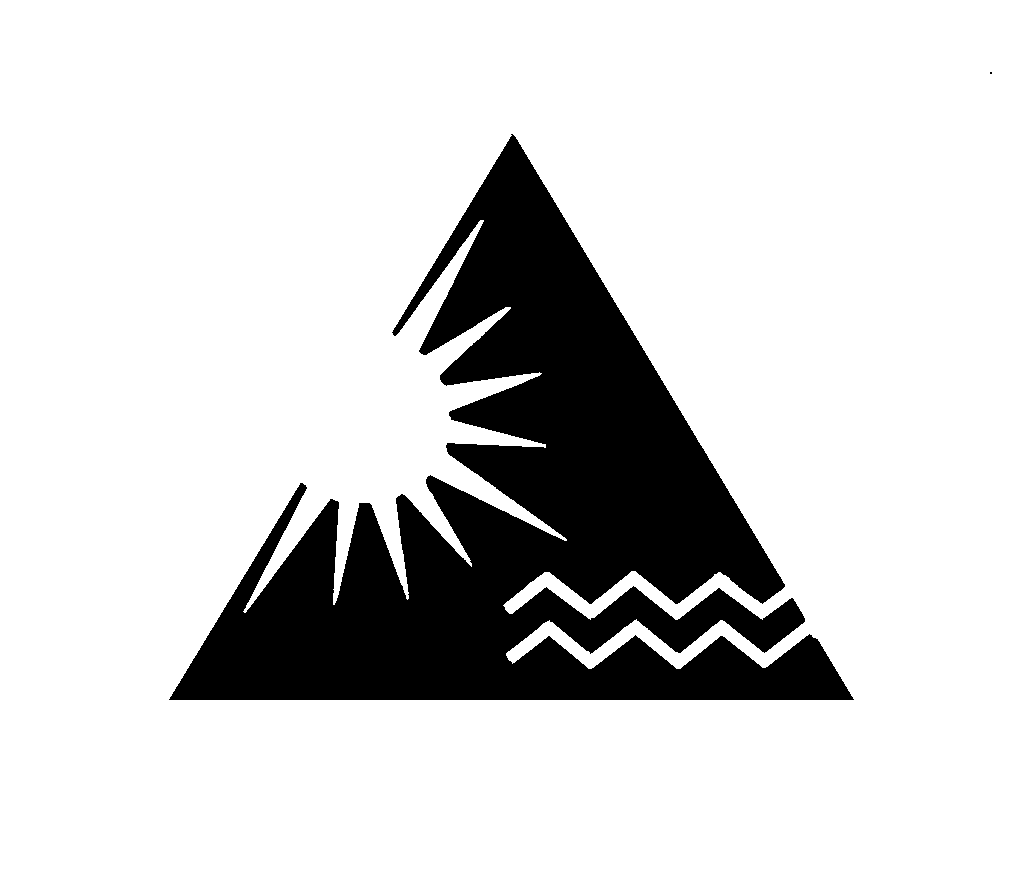 Institute of Professional Environmental Practice6005 West St. Joseph Highway, Suite 300, Lansing, MI 48917 USAPhone 517.321.2638  Fax 517.321.4624 E-mail ipep@ipep.orgName __________________
Address_________________
________________________Request for QEP Emeritus StatusIn order for your request for emeritus status to be sent to the Board of Trustees for approval, please acknowledge that you have read the following statement and are now fully retired as defined by IPEP’s Bylaws.In accordance with IPEP’s Bylaws, Article III, Section 6, as a QEP Emeritus, you will pay no annual fees, will be listed in the QEP/EPI Roster under a separate section, and may participate in the activities of the Institute.A QEP who is fully retired from active professional practice; who was certified through examination in accordance with these Bylaws and the Policies & Procedures for Certification; and who has maintained active dues-paying status as a QEP for a minimum of five consecutive years, and wishes to relinquish their QEP certification, may petition the Board of Trustees to become a QEP Emeritus.  A QEP Emeritus will pay no annual dues; will be listed in the Annual Roster under a separate section; and may participate in the activities of the Institute.  If the QEP Emeritus requests to reacquire the QEP certification, the person must petition the Board to return to active status.  Upon Board approval, the person may be reinstated at the same place in the 5-year recertification program.  This request can be honored only once during a holder’s lifetime. If you agree to the above terms, please sign below and we will proceed with your request for emeritus status. Return this form to the IPEP office by mail, email to ipep@ipep.org or fax to 517.321.4624.Sincerely,IPEP StaffI have read the above statement and request that my name be added to the list of members to be approved by the IPEP Board of Trustees with the QEP status of Emeritus: Retirement Date: _________________   Company Retired From: ___________________________________Title in Company:_____________________________________________________________________________________________________________________________________       ________________________  Signature                                                                                                                                                                          Today’s Date